M I N I S T E R S T V O	P R Á C E	A	S O C I Á L N Í C H	V Ě C Í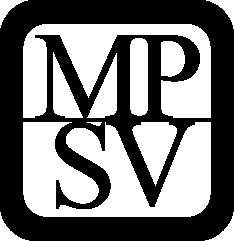 N a  P o ř í č n í m  p r á v u   3 7 6 / 1 1 2 8	0 1	P r a h a 2Strana  1 z 1	Vytiskl: xxxxxxxxxxxxxxxxxx dne 26.02.2020 14:18:14Objednávka č.	: 2020300223Objednávka č.	: 2020300223DODAVATELDODAVATELReferent	: xxxxxxxxxxxxxxxxxx[uveďte na dod.listě a faktuře]Referent	: xxxxxxxxxxxxxxxxxx[uveďte na dod.listě a faktuře]Business & Professional Women Praha Václavské náměstí 802110 00 PrahaBusiness & Professional Women Praha Václavské náměstí 802110 00 PrahaTelefon	:Telefon	:Business & Professional Women Praha Václavské náměstí 802110 00 PrahaBusiness & Professional Women Praha Václavské náměstí 802110 00 PrahaBankovní spojení	: Česká národníbankaBusiness & Professional Women Praha Václavské náměstí 802110 00 PrahaBusiness & Professional Women Praha Václavské náměstí 802110 00 PrahaČíslo bank. účtu	: 0-2229001Číslo bank. účtu	: 0-2229001Business & Professional Women Praha Václavské náměstí 802110 00 PrahaBusiness & Professional Women Praha Václavské náměstí 802110 00 PrahaIČ	: 00551023IČ	: 00551023Business & Professional Women Praha Václavské náměstí 802110 00 PrahaBusiness & Professional Women Praha Václavské náměstí 802110 00 PrahaVystaveno dne	: 26.02.2020Vystaveno dne	: 26.02.2020Business & Professional Women Praha Václavské náměstí 802110 00 PrahaBusiness & Professional Women Praha Václavské náměstí 802110 00 PrahaČíslo PRV	: 2020100083Číslo PRV	: 2020100083V souvislosti s realizací projektu 22 % k rovnosti ((Rovnost žen a mužů na trhu práce se zaměřením na (ne)rovné odměňování žen a mužů; CZ.03.1.51/0.0/0.0/15_009/0003702) u Vás objednáváme Komplexní balík služeb v kontextu konference Equal Pay Day 2020 a přidružené mediální kampaně dle předem dané specifikace.Celková cena bez DPH: 390 000 KčCelková cena vč. DPH: 471 900 KčTato objednávka je konečná, další služby mohou být objednány pouze prostřednictvím její autorizované změny. Platba bude provedena převodem z BÚ. Zadavatel si vyhrazuje 30 denní splatnost faktur. Na faktuře, prosím uvádějte číslo objednávky, jméno referenta a číslo projektu CZ.03.1.51/0.0/0.0/15_009/0003702, 22 % K rovnosti, financováno z OPZ.Dekuji za laskavostV souvislosti s realizací projektu 22 % k rovnosti ((Rovnost žen a mužů na trhu práce se zaměřením na (ne)rovné odměňování žen a mužů; CZ.03.1.51/0.0/0.0/15_009/0003702) u Vás objednáváme Komplexní balík služeb v kontextu konference Equal Pay Day 2020 a přidružené mediální kampaně dle předem dané specifikace.Celková cena bez DPH: 390 000 KčCelková cena vč. DPH: 471 900 KčTato objednávka je konečná, další služby mohou být objednány pouze prostřednictvím její autorizované změny. Platba bude provedena převodem z BÚ. Zadavatel si vyhrazuje 30 denní splatnost faktur. Na faktuře, prosím uvádějte číslo objednávky, jméno referenta a číslo projektu CZ.03.1.51/0.0/0.0/15_009/0003702, 22 % K rovnosti, financováno z OPZ.Dekuji za laskavostV souvislosti s realizací projektu 22 % k rovnosti ((Rovnost žen a mužů na trhu práce se zaměřením na (ne)rovné odměňování žen a mužů; CZ.03.1.51/0.0/0.0/15_009/0003702) u Vás objednáváme Komplexní balík služeb v kontextu konference Equal Pay Day 2020 a přidružené mediální kampaně dle předem dané specifikace.Celková cena bez DPH: 390 000 KčCelková cena vč. DPH: 471 900 KčTato objednávka je konečná, další služby mohou být objednány pouze prostřednictvím její autorizované změny. Platba bude provedena převodem z BÚ. Zadavatel si vyhrazuje 30 denní splatnost faktur. Na faktuře, prosím uvádějte číslo objednávky, jméno referenta a číslo projektu CZ.03.1.51/0.0/0.0/15_009/0003702, 22 % K rovnosti, financováno z OPZ.Dekuji za laskavostV souvislosti s realizací projektu 22 % k rovnosti ((Rovnost žen a mužů na trhu práce se zaměřením na (ne)rovné odměňování žen a mužů; CZ.03.1.51/0.0/0.0/15_009/0003702) u Vás objednáváme Komplexní balík služeb v kontextu konference Equal Pay Day 2020 a přidružené mediální kampaně dle předem dané specifikace.Celková cena bez DPH: 390 000 KčCelková cena vč. DPH: 471 900 KčTato objednávka je konečná, další služby mohou být objednány pouze prostřednictvím její autorizované změny. Platba bude provedena převodem z BÚ. Zadavatel si vyhrazuje 30 denní splatnost faktur. Na faktuře, prosím uvádějte číslo objednávky, jméno referenta a číslo projektu CZ.03.1.51/0.0/0.0/15_009/0003702, 22 % K rovnosti, financováno z OPZ.Dekuji za laskavostV souvislosti s realizací projektu 22 % k rovnosti ((Rovnost žen a mužů na trhu práce se zaměřením na (ne)rovné odměňování žen a mužů; CZ.03.1.51/0.0/0.0/15_009/0003702) u Vás objednáváme Komplexní balík služeb v kontextu konference Equal Pay Day 2020 a přidružené mediální kampaně dle předem dané specifikace.Celková cena bez DPH: 390 000 KčCelková cena vč. DPH: 471 900 KčTato objednávka je konečná, další služby mohou být objednány pouze prostřednictvím její autorizované změny. Platba bude provedena převodem z BÚ. Zadavatel si vyhrazuje 30 denní splatnost faktur. Na faktuře, prosím uvádějte číslo objednávky, jméno referenta a číslo projektu CZ.03.1.51/0.0/0.0/15_009/0003702, 22 % K rovnosti, financováno z OPZ.Dekuji za laskavostV souvislosti s realizací projektu 22 % k rovnosti ((Rovnost žen a mužů na trhu práce se zaměřením na (ne)rovné odměňování žen a mužů; CZ.03.1.51/0.0/0.0/15_009/0003702) u Vás objednáváme Komplexní balík služeb v kontextu konference Equal Pay Day 2020 a přidružené mediální kampaně dle předem dané specifikace.Celková cena bez DPH: 390 000 KčCelková cena vč. DPH: 471 900 KčTato objednávka je konečná, další služby mohou být objednány pouze prostřednictvím její autorizované změny. Platba bude provedena převodem z BÚ. Zadavatel si vyhrazuje 30 denní splatnost faktur. Na faktuře, prosím uvádějte číslo objednávky, jméno referenta a číslo projektu CZ.03.1.51/0.0/0.0/15_009/0003702, 22 % K rovnosti, financováno z OPZ.Dekuji za laskavostxxxxxxxxxxxxxxxxxxxxxxxxxxxxxxxxxxxxPovoleno	Razítko úřaduxxxxxxxxxxxxxxxxxx xxxxxxxxxxxxxxxxxx ObjednávajícíDodávající